音频系统规格书墙面OLED控制面板DA-DCP-3 V1.0上海大因多媒体技术有限公司免责声明本手册中的信息已仔细检查，上海大因多媒体技术有限公司DynePro音频系统系列技术不存在侵犯任何专利权或其他第三方权利。上海大因多媒体技术有限公司对任何不包含在本文档中的错误不承担任何责任，上海大因多媒体技术有限公司也不承诺在本文档中更新或保持最新信息。上海大因多媒体技术有限公司保留对此文档或产品进行改进的权利，恕不另行通知。版权声明本文档的任何部分均不得复制，传播，转录，存储在检索系统中或翻译的任何部分转换成任何语言或计算机文件，未经明确的书面许可不得以任何形式或任何方式-电子，手册转载。©上海大因多媒体技术有限公司版权所有2023。版权所有。安全须知请先阅读所有说明，然后再尝试打开包装，安装或在连接电源之前，请操作本设备。打开包装并安装设备时，请记住以下几点：＊始终遵循基本的安全预防措施，以减少火灾风险，电击和人身伤害。＊为避免起火或电击危险，请勿将本机淋雨，潮湿或将本产品安装在靠近水的地方。＊切勿将任何液体溅到本产品之上或之中。＊切勿通过任何方式将任何物体塞入本产品设备上的开口或空槽，因为可能会损坏单元内部零件。＊请勿将电源线连接到建筑物表面。＊仅使用随附的电源设备。 如果电源已损坏请勿使用。＊请勿在电源线上放置任何物品在或放置在人行走的通道上。＊为防止设备过热，请勿将所有设备堆叠在一起或提供通风并允许足够的空间使空气在设备周围流通。修订记录产品外观及说明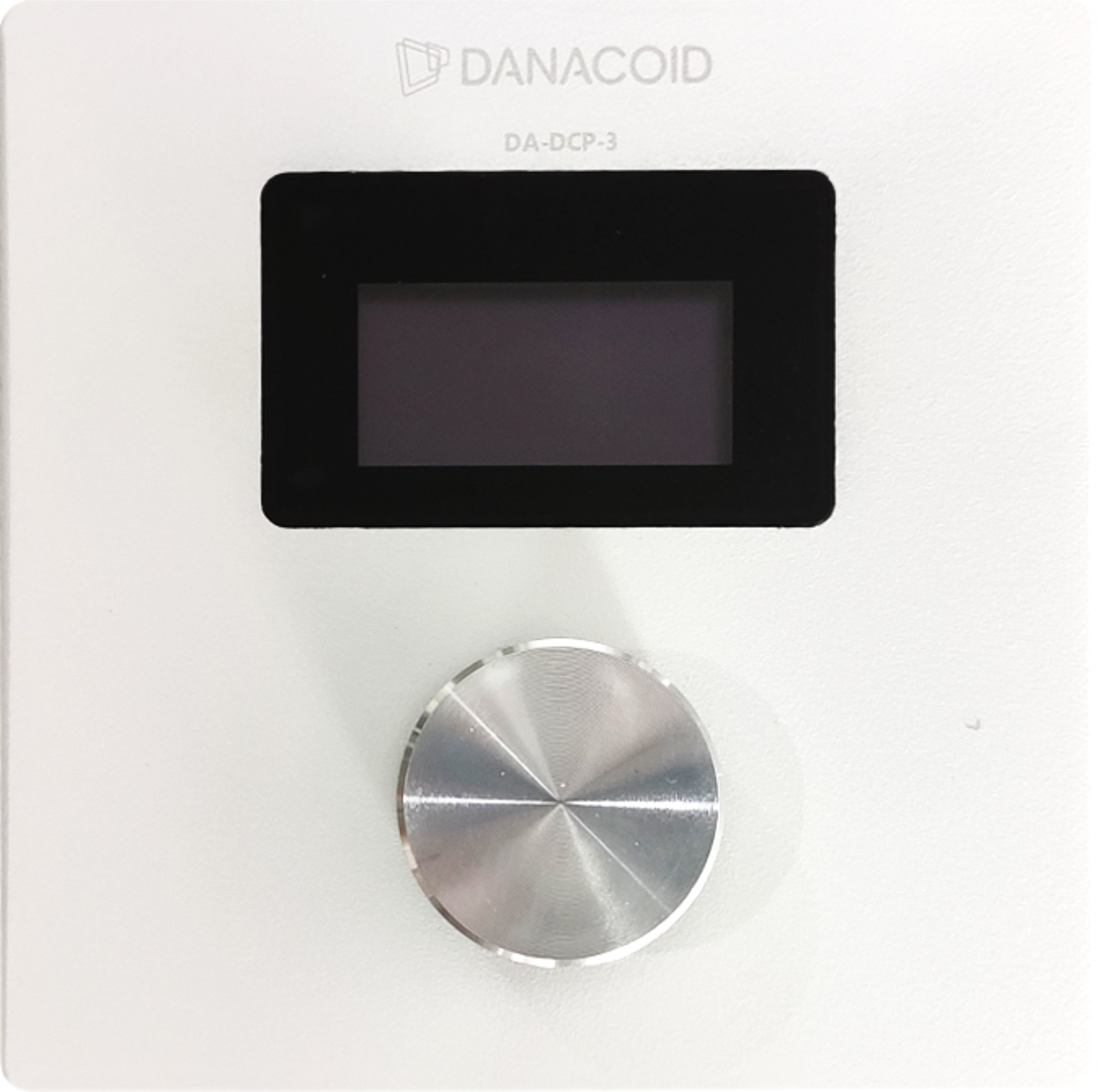 DA-DCP-3是一款配合数字音频处理器使用的墙面型控制面板，具备多种音频控制能力，如音量、混音、场景切换等。采用PoE供电方式，UDP通讯协议。二、产品参数版本号日期变更内容备注V1.02022年10月15日新版制定控制协议UDP地址设定方式TCP/IP信号线长度100米供电方式PoE连接端口RJ-45功耗<100mW颜色白色材料铝合金喷砂支持32个菜单支持32个菜单控制基本音频功能或复杂的逻辑事件控制基本音频功能或复杂的逻辑事件音量/静音，预设选择，房间组合等等音量/静音，预设选择，房间组合等等带OLED突出显示的电容式触摸带OLED突出显示的电容式触摸通用安装，墙内或表面安装通用安装，墙内或表面安装